Friday 16th July 2021Dear Parents and Carers, Firstly, I would like to thank every one of you for your unwavering support in my first year as headteacher of John Perryn. The kindness that I have been shown by the school community is appreciated more than you could ever know, and I am already looking forward to the next academic year - whilst also being ready for the summer break of course. Although it has been another somewhat disrupted year due to the pandemic, I believe that we have many successes to celebrate too and would like to thank the fantastic staff here at John Perryn for their continued hard work. The children have also coped tremendously well with the moves to online learning and back again and for that they should be commended.School reports have been sent out today so please let teachers know if you need to meet them to discuss the content – this would be done via telephone as we are still trying to limit close contact on site until we close for the summer.We are very hopeful that we can move away from staggered start and end times to the day in September but will continue to operate a ‘soft start’ with children arriving at school between 8.45 a.m. and 9 a.m. and going straight into their classrooms via the main playground. Children should then be collected at 3.15 p.m.The children met their new teachers, in their new classrooms on Monday, and it was a very successful transition afternoon. As you know, we decided to mix the classes up for September in order to give the children the important opportunity to learn with other children from across the year group and to further build on their sense of community. This is something that we plan to do every year moving forward so that they get used to working with a range of children in preparation for secondary school and beyond.We will be sad to say goodbye to our Year 6 children next week and wish them all the very best of luck in their new schools. They have not been able to have a usual end to the year due to the restrictions but have carried on regardless and made the very best of the remaining time here. Well done to you all.We are also saying a sad farewell to a number of staff members next week and will have a new members of staff to welcome in the new academic year. Class teachers Mr Crowley, Miss Davinson, Miss Mohammed and Mrs Batra will all be moving on at the end of the academic year. We are also sad to be saying goodbye to support staff Mrs Kyeyune, our school counsellor and Miss Grzegorzek, who is one of our office administrators. I am sure that you will join me in wishing them all the very best of luck for the future.  Please see the table below for the full list of teaching staff for next year and the classes that they will be teaching.Thank you again to the whole John Perryn community for all of their hard work and support over the course of the year. Have a wonderful summer break and please do stay safe.Yours sincerely, 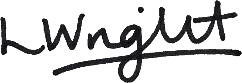 Ms. Leah Wright 
Head Teacher ClassTeacherAcornsMs. T MitchellAppleMs.  GuerreroPearMs. J BozekCherryMs. L FlynnPlumMs. N KidanWillowMr. G PerringBirchMs. E WareingElmMs. M NavarroPoplarMs. Y Amorin-BannermanLimeMrs. R ThevasagayamAshMr. R SinghSycamoreMs. Z ShahidPlaneMs. E O’BrienOakMrs. S MurrayChestnutMs. J Irish